Chandra Tal Trekking Tour Day 02): Delhi - Manali 
In the morning half day sightseeing and in the evening drive to Manali by AC Volvo coach. Overnight journey.

Day 03): Manali
Arrival at Manali by morning. On arrival transfer to hotel for relax. At leisure visit Hadimba Devi Temple, old Manali, Tibetan Monastery and the mall. Overnight stay in the hotel.

Day 04): Manali - Keylong (3348 mts/11000 ft) 
Morning after breakfast drive to Keylong (115 kms/4 – 5 hrs approx) via Rohtang pass (3980 mts/13055 ft) for acclimatisation purpose. Go on short hikes around Keylong. Keylong is the capital town of Lahaul and has numerous cultivated fields bordered with willow and poplar trees, in-between the surrounding barren landscape. Dinner and overnight stay in tents.Day 07): Chandratal 
The day is for exploration the surroundings. Dinner and overnight stay in tents. 

Day 08: Chandratal - Manali 
After breakfast drive for Manali via Batal, Chatru and Rohtang Pass. Over night stay at Manali. Day 09):Manali – Delhi 
The day at leisure. In the evening drive to Delhi by AC Volvo coach. Overnight journey.

Day 10): Delhi
Arrival at Delhi by morning. On arrival transfer to hotel for relax.In the evening drive to international airport to catch onwards flight'Chandra Tal is also known as “Moon Lake” is the source of the Chandra River. It was once a tentative place for traders from Tibet and Ladakh who went to Spiti and the Kullu valley, but today it attracts a large number of adventure enthusiasts from across the world. Located at an altitude of 4300 m, Chandra Tal Lake is just 6 kms away from the Kunzum Pass in Spiti and Lahaul district of Himachal Pradesh state of India.Walking on Chandra Tal trek will offer an ultimate experience similar to the experience of going to the moon. You will pass through two high mountain ranges named Moulkila and Chandrabhaga, which are quite challenging for mountaineers. Further, you will see the beautiful snow-covered mountain peaks and slopes. There is a legendary story associated with this lake. It is believed that this lake is located at a place from where the chariot of the god Indra picked up Yudhishthira, the eldest of the Pandava brothers. As a result, Chandra Tal is counted among sacred lakes of India and grabs the attention of lots of Hindu devotees. The color of water of this holy lake keeps changing from reddish to orange to blue to emerald green as the day ends.      Earlier Tourist had to walk to reach this lake, but now a day’s one can reach Chandratal by car as well. At Trekking in India, we offer an exclusive Chandra Tal Trekking Tour for adventure lovers. You can trek as well as enjoy your adventurous journey in the car with us while trekking on this track without any restriction or limitation. Best time to visit this holy lake is between Mid June to Mid October. This trek is rated moderate by the trekkers and starts from Manali. A holiday tour to this adventurous place will allows you to have a look at the unparalleled beauty of nature. You will cross through lush green meadows and the fresh water Chandra River down below.    Area: (Himachal)
Season: June - mid Oct
Altitude: 4250 mts/14000 ft
Duration: 10 days
Grade: Easy

Day 01): Arrive Delhi
On arrival met our representative and then transfer to hotel for overnight stay.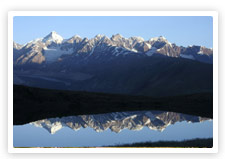 Day 05): Keylong - Batal (3950 mts/13000 ft) 
We will drive to Batal from Keylong in the morning. Arrive in Batal for lunch. We will go on an acclimatising hike from here. Return to the camp in the evening. Dinner & overnight stay in tents.   

Day 06): Batal – Chandratal (4250 mts/14000 ft) 
Today we will trek 18 kms to reach Chandratal and it will take us about 5-6 hrs, while on this trek we will get a nice view of the Lahaul range, peaks like Minar(6172 M), Talagiri(6279 M), Tara Pahar(6227 M) and Mulkila (6517 M). Dinner and overnight stay in tents. 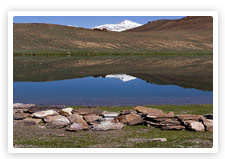 